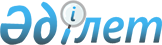 Об установлении публичного сервитута на земельные участкиПостановление акимата Житикаринского района Костанайской области от 19 февраля 2021 года № 49. Зарегистрировано Департаментом юстиции Костанайской области 19 февраля 2021 года № 9778
      В соответствии с пунктом 2 статьи 71-1  Земельного кодекса Республики Казахстан от 20 июня 2003 года, акимат Житикаринского района ПОСТАНОВЛЯЕТ:
      1. Установить частной компании "North Gold Mining Limited" публичный сервитут для проведения операций по разведке полезных ископаемых на земельные участки общей площадью 27189 гектар, расположенные на территории Муктикольского сельского округа Житикаринского района.
      2. Государственному учреждению "Отдел земельных отношений акимата Житикаринского района" в установленном законодательством Республики Казахстан порядке обеспечить:
      1) государственную регистрацию настоящего постановления в территориальном органе юстиции;
      2) размещение настоящего постановления на интернет-ресурсе акимата Житикаринского района после его официального опубликования.
      3. Контроль за исполнением настоящего постановления возложить на курирующего заместителя акима района.
      4. Настоящее постановление вводится в действие по истечении десяти календарных дней после дня его первого официального опубликования.
					© 2012. РГП на ПХВ «Институт законодательства и правовой информации Республики Казахстан» Министерства юстиции Республики Казахстан
				
      Аким Житикаринского района 

А. Ибраев
